FELHASZNÁLÓI KÉZIKÖNYVOVAL FRAME MEDENCE549 cm x 305 cm, 610 cm x 366 cm, 732 cm x 366 cm és 853 cm x 366 cm típusokFONTOS BIZTONSÁGI SZABÁLYOKGondosan olvassa el, értse meg és tartsa be az összes utasítást mielőtt megszerelné és használná a terméket				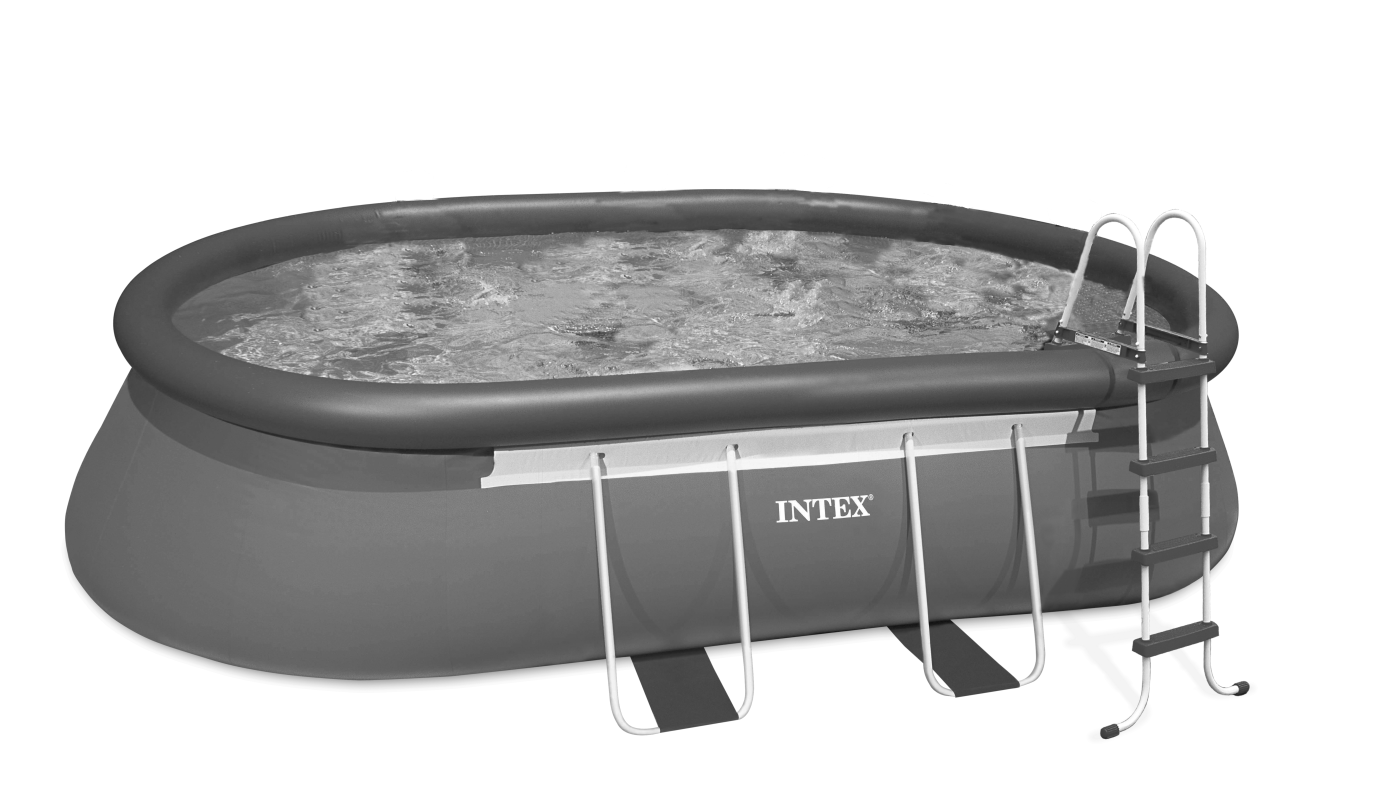 				Csak tájékoztató jellegű kép. A kegészítők nem a medence tartozékai.Ne felejtsen el kipróbálni egyéb Intex termékeket: medencéket, medence tartozékokat, felfújható medencéket, otthoni játékokat, felfújható ágyakat és csónakokat, amelyek nagyobb viszonteladóknál kaphatók vagy látogasson el honlapunkra.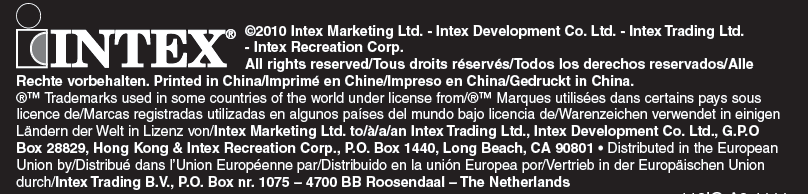 TARTALOMJEGYZÉKFigyelmeztetések									3Alkatrészlista és ismertető								4-7Telepítési útmutató									8-12Medence karbantartása és vegyszerezése					13-14Általános medence problémák							13Medence leeresztés								14Tárolás										14-15Általános vizi biztonsági előírások						16Intex szerviz központi címek							17Előzetes különleges megjegyzés:Köszönet az Intex medence vásárlásáért. Kérjük olvassa el a ezt a kézikönyvet mielőtt összeszereli a medencéjét. Ez az információ segít a medence élettartamát meghosszabbítani és biztonságossá tenni a családi szórakozást. Nézze meg az installáció előtt a mellékelt videót. Egy 2-3 emberes csapatnak ajánlott a medence összeszerelése. További emberek gyorsítják a szerelést.ALKATRÉSZEK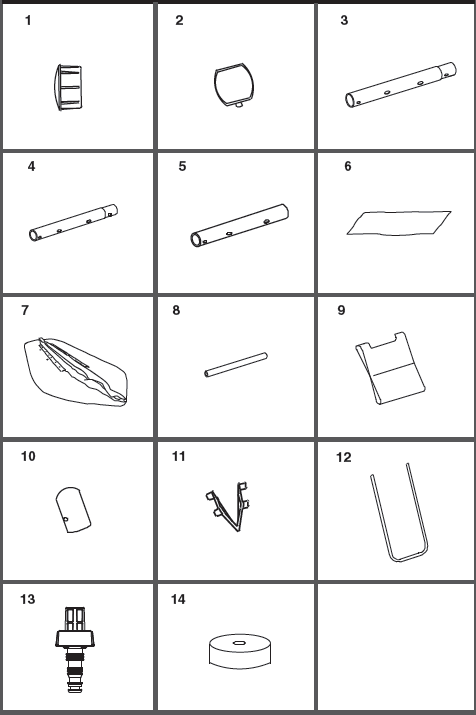 MEGJEGYZÉS: a képek csak illusztrációk. Az aktuális termék ettől eltérhet. Nem méretarányos.ALKATRÉSZJEGYZÉKA termék összeszerelése előtt áldozzon néhány percet az ábra megtekintésére, hogy megismerje az összes alkatrészt.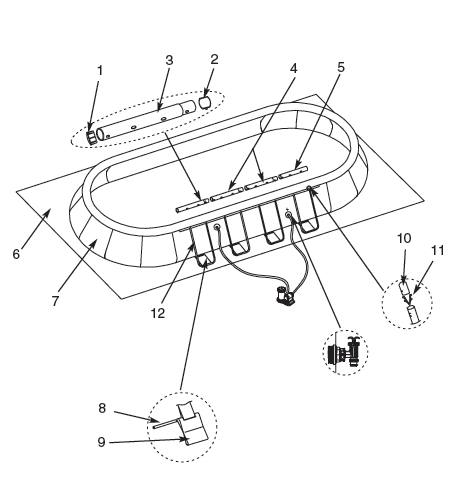 MEGJEGYZÉS: a képek csak illusztrációk. Az aktuális termék ettől eltérhet. Nem méretarányos.MEDENCE ÖSSZESZERELÉSEFONTOS INFORMÁCIÓ, HELYKIVÁLASZTÁS ÉS ALAP ELŐKÉSZÍTÉSMEDENCE ÖSSZESZERELÉSE (folytatás)Válasszon egy kültéri helyszint a medencének a következő követelmények szem előtt tartásával:1,  Annak a területnek ahol a medencét felállítják abszolút simának és vízszintesnek      kell lennie.2,  A talajfelszínnek tömörnek kell lenni és szilárdnak ahhoz, hogy ellenálljon a      felállított és feltöltött medence nyomásának és súlyának. Ne állítsa fel a medencét      sár, homok, puha vagy laza talajviszonyok között.3,  Ne állítsa fel a medencét állványra, erkélyre vagy dobogóra.4,  A medence körül szükséges 1.5 – 2m hely az egyéb tárgyaktól, hogy a gyerekek      hozzáférhessenek a medencéhez.5,  A klórozott medencevíz veszélyeztetheti a környező vegetációt. Számos fűtípus      mint pl. St.Augustine és Bermuda nőhet a fóliánál. Ha a fű kilyukasztja a fóliát az      nem gyártási hiba, nem terjed ki rá a jótállás.6,  Ha az alap nem beton (hanem aszfalt, gyep vagy föld) egy nyomáskezelt fát     (38x38x3cm méretben kell az U-alakú oldaltámasz alá tenni egy szintben a talajjal.     Alternatívaként  használhat acél lapot vagy nagyszilárdságú csempét.7,  Kérje ki a medence kereskedőjének tanácsát az alátétről.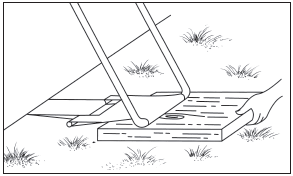 Megvásárolhatja ezt a medencét Intex Krystal Clear szivattyúval. A szivattyú saját telepítési útmutatóval rendelkezik. Először állítsa fel a medencét utána szerelje össze a szivattyút.Becsült szerelési idő 30 ~ 60 perc. (Megjegyzés: A szerelési idő csak
közelítő és egyedi szerelési tapasztalattal változhat)1,   	Vegye ki a kartondobozból a ponyva alátétet. Terítse ki teljesen úgy, hogy 1.5-2.0m legyen a széleitől bármilyen akadály, úgy mint  falak, bokrok, fák, stb.   MEDENCE ÖSSZESZERELÉSE (folytatás)3.    Ellenőrizze, hogy a fólia  a legteljesebb mértékben lefedje a lehelyezett ponyvát.       Kezdve az egyik oldalon, csúsztassa a zárt végével az "A"jelű rudat először a sarok       közelében lévő hüvely nyílásba. Folytassa a „B” jelű rúddal bepattintva az „A” jelű       rúdba és a „C” jelűvel bepattintva a „B”jelű rúdba.        Igazítsa a fém rudak  lyuknyílásait  a fehér fóliahüvely nyílásaihoz.             Folytassa az „A-B-C” rudak beillesztését  a fólia hüvelyekbe és tegye ugyanezt a               másik oldalon is.       A rudak kombinációi különbözőek a különböző méretű medencéknél, lásd a         részleteket az alábbi táblázatban. (Győződjön meg arról, hogy a fém rudak       lyuknyílásai a fehér fóliahüvely nyílásaihoz igazítottak legyenek.)MEDENCE ÖSSZESZERELÉSE (folytatás)9. Hajtsa ki a felső gyűrűt, hogy biztosan kívül legyen a medencefal vonalán és felfelé     álljon. Fújja fel a felső gyűrűt tartva azt a medence közepénél középen egy    levegőpumpával.    FONTOS: kár megelőzése céljából, ne használjon nagynyomású     légkompresszort. Ne fújja túl. Használjon Intex kézi pumpát (nem tartalmazza a     csomag)FONTOS	A felső gyűrű megfelelő felfújása.	A  környezeti levegő és a víz hőmérséklete  hatással van a felső gyűrű belső
            nyomására.            A megfelelő felfújás fenntartására a legjobb megoldás tágulási teret hagyni a déli nap            által felmelegített levegőtágulásnak. Nagyon forró időjárás mellett ellenőrizze a             gyűrűt, hogy a károsodás elkerülése végett nem kell-e levegőt kiengedni belőle.	Az Intex, a meghatalmazott képviselői vagy alkalmazottai semmilyen esetben           sem felelősek az olyan károkért, mint például a pici lyukak, a felső gyűrű            felfújásának gondatlanságából származó visszaélések és hanyagság, vagy            külső erőbehatások.MEDENCE ÖSSZESZERELÉSE (folytatás)10.   Mielőtt a medencét vízzel feltölti, ellenőrizze:	- Minden U-alakú oldaltámasz (12) egyenesek és a helyükön vannak;	- Minden biztonsági pánt (9) az U-alakú oldaltámasz (12) közepén van;	- A fólia pántok a medence aljától megfeszítve vannak és a földön egyenesen  fekszenek a biztonsági pánttal (9) együtt;	-A leeresztő dugó a medencében zárva van és kívül a leeresztő sapka szorosan  becsavarva van;	Töltsön a medencébe nem több, mint  3cm magasságban vizet; megvizsgálva van-e leejtés a vízszintben. FONTOS: ha a medencében a víz az egyik oldalra folyik , nincs a medence vízszintben. A nem vízszintben felállított medence eredményezhet az oldalfalon kidudorodást. Ha a medence nincs teljesen szintben, le kell engedje a vizet, szinteznie kell az aljzatot és aztán újra tölteni a medencét.          -Kezdje kisimítani a ráncokat a medence alján úgy, hogy a medence alját az oldalfalnál kifelé nyomja vagy (kültéri medence esetén) fogja meg a medence alját és húzza kifelé. Ha a földre fektetett védőponyva a ráncosodás oka, akkor két személy egymással szemben húzza meg a ponyvát addig, míg a ráncok el nem tűnnek.11.    A medence fóliafalak emelkednek miközben töltődik a medence, a víz emeli a felfújt          gyűrű alját.         FONTOS. miközben tölti a medencét vízzel, ellenőrizze folyamatosan a teljes          feltöltésig  az U-oldaltámaszokat (12), hogy biztosítva legyen a jó igazodás a          felső vízszintes  rudakhoz.FONTOSMielőtt bárki is használná a medencét, a család üljön össze. Foglalják maguknak össze a legfontosabb minimálisan betartandó biztonsági szabályokat és vizi biztonsági információkat ,amelyet ebben az utasításban megtaláltak. Vizsgálja felül ezeket a szabályokat rendszeresen és minden használóval, a vendégekkel is ismertesse.Ne tegyen vegyszert a medencébe, ha vannak benne, mert bőr és szem irritációt okozhat. Koncentrált klór károsíthatja a medence fóliát. Az Intex Ltd., a vele kapcsolatban álló vállalatok, a meghatalmazott ügynökei, a szolgáltatási központjai, kiskereskedők vagy alkalmazottai nem vállalnak felelőséget a vevő vagy más fél  medencével kapcsolatos vesztességeire, a vegyszerekre vagy a vízkárokra. Tartson tartalék szűrőt. Cserélje a patronokat kéthetente. Ajánljuk, hogy Intex Krystal Clear szivattyút használjon a föld feletti medencékhez.A TÚL SOK ESŐ: a medence túltöltésének elkerülése érdekében azonnali esővíz elvezetés szükséges, hogy a vízszint a maximumnál ne legyen nagyobb.Hogyan ürítse le a medencéjét a hosszútávú tárolásraJárjon utána a helyi előírásoknak a medencevíz kezelésére (ürítés) vonatkozóan.Győződjön meg arról, hogy a medencében lévő leeresztő dugó csatlakoztatva van-eVegye le a kupakot a leeresztőről a medence külső falánál.Csatolja az anya végénél a kerti tömlőt a leeresztő csatlakozóhoz (8).Helyezze a tömlő másik végét egy olyan területre, ahol a víz biztonságosan elszivárog, a háztól és szomszédtól távol van.Csatlakoztassa a csatorna csatlakozót a leeresztő szelephez. MEGJEGYZÉS: a leeresztő csatlakozó nyomni fogja a leeresztő dugót, ami kinyilik és a víz azonnal kezd kifolyni.Amikor a víz elvezetés megáll, felemelkedik a medence ellenkezó oldala, mint ahol a leeresztő van, és így a maradék víz is kilyik a medencéből.Húzza ki a tömlőt és az adaptert, ha készen van.Helyezze vissza a dugót a leeresztő szelepbe a medencében.Tegye a leeresztő védősapkát kivülről a helyére.A szerelési utasítás fordított módján távolítsa el a csatlakozó részeket.Győződjön meg arról, hogy a medence és minden alkatrésze teljesen száraz tárolás előtt. A napon hagyjuk egy órát száradni azután hajtogassuk össze. (lásd 8.ábra). Szórja mega fólia felületét hintőporral, hogy az összetapadást meggátolja és a maradék nedvességet felszívja.Hozzon létre agy négyzet alakot. Kezdje az egyik oldalon, hajtsa a fólia 1/6-t  önmagára kétszer. Tegye ugyanezt az ellenkező oldalakon is (lásd 9.1 és 9.2 ábra).Miután létrehozta a két ellentétes oldalon a hajtásokat, egyszerűen hajtsa a két behajtott részt egymásra, mintha egy könyvet összecsukna (lásd 10.1 és 10.2 ábra).Hajtsa a két hosszú véget középre (lásd 11. ábra).Végül hajtsa a két felet egymásra és kész a kompakt fólia (lásd 12. ábra).Tárolja a fóliát és tartozékokat száraz temperált tárolási helyen 0 és 40 fok C között.Az eredeti csomagolást használhatja a tárolásra.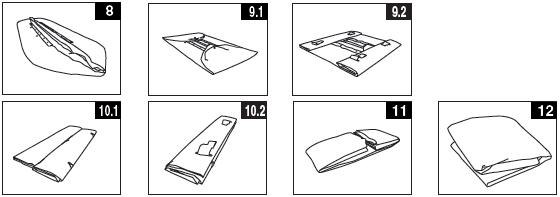 REF NO.LEÍRÁSMEDENCE MÉRET ÉS DARABSZÁMOKMEDENCE MÉRET ÉS DARABSZÁMOKMEDENCE MÉRET ÉS DARABSZÁMOKMEDENCE MÉRET ÉS DARABSZÁMOKREF NO.LEÍRÁS549cm x 305cm610cm x 366cm732cm x 366cm853cm x 366cm1Rúdvég védősapka44442Egyedülálló gomb rugó22463Vízszintes rúd(A) (rúdvég sapka és rugó együtt)22224Vízszintes rúd(B) (gomb rugóval)00245Vízszintes rúd(C) (rúdvég sapka és rugó együtt)22226Ponyva alétét11117Medence fólia (leeresztő szelepsapkával)11118Csatoló rúd44689Biztonsági pánt446810U-végbiztosító sapka88121611Duplagombos rugós kapocs88121612 U-alakú oldaltámasz (U-alakú végbiztosító sapka és duplagombos rugós kapocs)446813Leeresztő csatlakozó111114Leeresztő szelep sapka1222REF NO.LEÍRÁSPÓTALKATRÉSZ NoPÓTALKATRÉSZ NoPÓTALKATRÉSZ NoPÓTALKATRÉSZ NoREF NO.LEÍRÁS549cm x 305cm610cm x 366cm732cm x 366cm853cm x 366cm1Rúdvég védősapka103801038010380103802Egyedülálló gomb rugó103811038110381103813Vízszintes rúd(A) (rúdvég sapka és rugó együtt)110991109911099110994Vízszintes rúd(B) (gomb rugóval)11100111005Vízszintes rúd(C) (rúdvég sapka és rugó együtt)111011110111101111016Ponyva alátét108721066610667107587Medence fólia (leeresztő szelepsapkával)108701076810769110148Csatoló rúd103831038310383103839Biztonsági pánt1071010710107101071010U-végbiztosító sapka1037910379103791037911Duplagombos rugós kapocs1038210382103821038212 U-alakú oldaltámasz (U-alakú végbiztosító sapka és duplagombos rugós kapocs)1087710709107091070913Leeresztő csatlakozó1020110201102011020114Leeresztő szelep sapka11044110441104411044FIGYELMEZTETÉSBiztosítsa, hogy minden ajtó, ablak és biztonsági korlát megakadályozzák illetéktelenek szándékos, jogosulatlan, felügyelet nélkül a medencébe való belépését.Szereljen fel biztonsági korlátot, hogy megszüntesse a kisgyerekek és háziállatok medencéhez való hozzáférését.A medencét lapos, vízszintes, tömör földön állítsák fel és szereljék össze, majd töltsék fel vízzel követve az útmutatót, hogy ne eredményezhesse sem a medence összeomlását, sem annak lehetőségét, hogy egy benne levő személy kisodródjon a vizzel és ezáltal súlyos sérülés vagy anyagi kár keletkezzen.Áramütés veszélye: a szivattyút csak egy földelt, áramvédelemmel ellátott csatlakozóba csatlakoztassa. Az áramütés kockázatának csökkentése érdekében, ne használjon hosszabbítót, időzítőt, adaptert , használjon megfelelő csatlakozást. Mindig biztosítsanak megfelelő helyi hálózat elérést. Keressen olyan helyet a vezetéknek ahol a fűnyíró, sövénynyíró és más készülék nem okozhat kárt benne. Nézze meg a szivattyú útmutatóját további figyelmeztetések és utasítások céljából.Vegye ki a fóliát (7) a kartondobozból és helyezze a ponyvára a leeresztő szeleppel a vízelvezetés felé. Hagyjuk a fóliát a napon felmelegedni így könnyebb lesz a szerelés. A medencebélés telepítése során a tömlőkapcsolatok nyílása az elektromos csatlakozás felé legyenek. FONTOS: a medence felállítását legalább két ember végezze. Ne húzza a fóliát a földön, mert ez kárt okozhat, a medence szivárgását (lásd 1.ábra)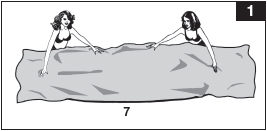 2,         Vegye ki az összes alkatrészt a karton dobozokból  és helyezze a beépítésük             helyére (lásd 2.1 és 2.2 és 2.3 ábra). Ellenőrizze az alkatrészlistát, hogy             biztos legyen abban, hogy minden darab megvan.                                                FONTOS: Ne kezdje a szerelést, ha darabok hiányoznak. Cseredarabra                  hívja az Ügyfélszolgálatot.Miután a darabszámokat megszámolta, tegye szabaddá a fóliát a szereléshez.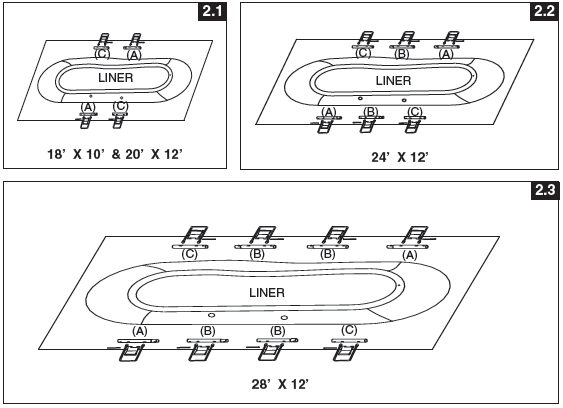 Medence méreteU-támasz számaRúd kombinációk549cmx305cm és 610cmx366cm2A-C732cmx366cm3A-B-C853cmx366cm4A-B-B-C4.  Csúsztassa a biztonsági pántot (9) a nagy U-alakú    oldaltámaszra (12). Ismételje meg az összes     biztonsági pánttal és U-támasszal. (lásd a 3.ábra)    FONTOS: A fólia maradjon sima a földön a      következő 5. lépésnél. Ezért van szükség     1,5-2,0m távolságra a medence körül.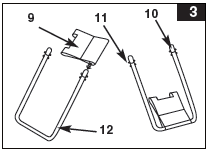 5.  Az U-alakú oldaltámasz tetején kettős gomb rugós     betét van gyárilag beszerelve. Helyezze az ”A-B-C”     rudak lyuknyílásaiba az oldaltámaszokat kézzel     beillesztve.    Összeszorítva az alsó gombokat lehetővé válik a     rudakba való illesztés. Amikor az U-támasz a     fémrúdban benne van a gombokon engedje a     nyomást, lehetővé téve a támasznak a helyére     bepattanását. Ismételje valamennyi  oldaltámasszal     ugyanezt. (lásd a 4.ábra)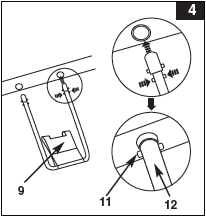 6.  Tegye a csatlakozó rudakat a biztonsági pánt      szabad nyílásába úgy , hogy csatlakoztassa a      fólián lévő pántokkal. (lásd az 5.ábra)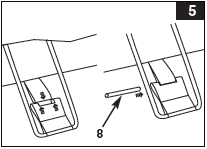 7. Húzza ki az oldaltámasz alját úgy, hogy a fólia     oldal hevedere feszes legyen. Ismételje meg az     összes támasznál. (lásd a 6.ábra)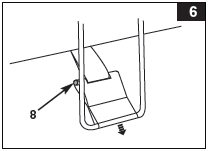 8. Ha az alap nem beton (hanem aszfalt, gyep vagy   föld) egy nyomáskezelt fát 38x38x3cm méretben    kell az U-alakú oldaltámasz alá tenni egy szintben   a talajjal. Az U-alakú oldaltámaszt a nyomáskezelt   fa közepére, a szálirányra merőlegesen kell    elhelyezni. (lásd a 7.ábra)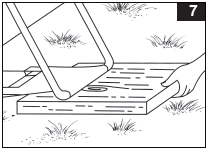 VIGYÁZATMINDIG KÖVESSE A VEGYSZERGYÁRTÓK UTASÍTÁSAIT AZ EGÉSZSÉGRE ÉS VESZÉLYEKRE VALÓ FIGYELMEZTETÉSEIT 